                                                                                                                                                         Departamento de Ciencias        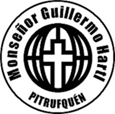    			 Profesoras Evelyn Bustamante C. y Natalia Córdova A.Guía de Actividades: OndasNombre:Curso:				Fecha: Objetivos: Conocer los criterios la clasificación de las ondas, teniendo presentes los elementos espaciales y temporales de una onda, como a su vez calcular cada uno de ellos.Habilidades: Reconocer; Comprender; Aplicar. Conteste verdadero (V) o falso (F). Justifique las afirmaciones falsas.1.-  ____ La vibración es el movimiento de un cuerpo en torno a su posición de equilibrio.________________________________________________________________________________________________ 2.- ____ Una Onda trasversal es la que desplaza en forma paralela a la dirección de propagación._______________________________________________________________________________________________ 3.- ____ El sonido se propaga solamente a través del aire y del vacío._________________________________________________________________________________________________4.-  ____La altura de una onda se relaciona con la frecuencia__________________________________________________________________________________________________5.- ____La amplitud de una onda se relaciona con  la intensidad de una onda.__________________________________________________________________________________________________6.-  ____Una onda  emitida con mayor intensidad se propaga más rápido que una emitida más  suave.__________________________________________________________________________________________________ 7.- Las ondas transportan energía y materia. __________________________________________________________________________________________________ 8.- Todas las ondas que existen son armónicas__________________________________________________________________________________________________ 9.- Al aumentar el periodo de una onda aumenta su frecuencia. __________________________________________________________________________________________________ 10.-  Al aumentar la longitud de onda disminuye el número de onda. __________________________________________________________________________________________________Investiga las siguientes definiciones: pulso: onda:fuente de propagación:medio de propagación:Preguntas y actividades de desarrollo :1.- ¿Cuál es la diferencia entre  las ondas longitudinales y las transversales?2.- ¿Cuál es la diferencia entre ondas mecánicas y ondas electromagnéticas?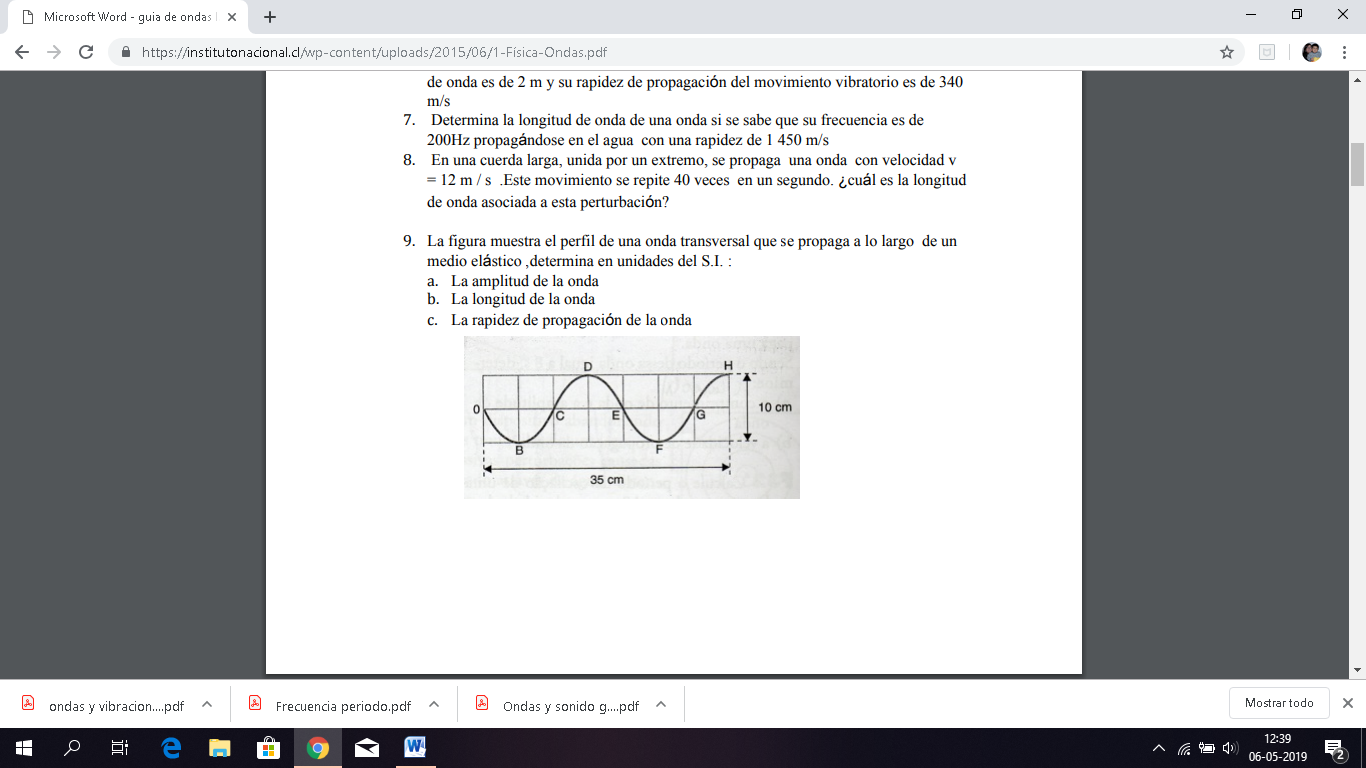 3.- La figura muestra el perfil de una onda transversal que se propaga a lo largo de un medio elástico, determina: La amplitud de la onda: La longitud de la onda:La rapidez de propagación de la onda: 